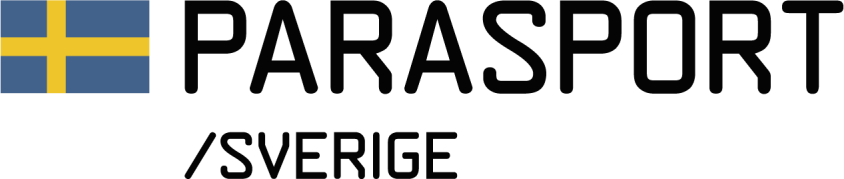 FörbundsstadgarFastställda av Förbundsmötet 2023Svenska Parasportförbundet och Sveriges Paralympiska KommittéDessa stadgar följer Riksidrottsmötets gemensamt överenskomna verksamhetsidé, vision och värdegrund för svensk idrott enligt kapitel 1 av Riksidrottsförbundets stadgar. 1 Kap 	Allmänna bestämmelser 1 § Ändamål Svenska Parasportförbundet och Sveriges Paralympiska Kommitté (Parasport Sverige) - i dessa stadgar kallat förbundet - har till uppgift att främja, organisera och utveckla idrott för personer med rörelsenedsättning, synnedsättning och intellektuell funktionsnedsättning. Förbundet välkomnar personer oavsett funktionsförmåga och ska främja utvecklingen av parasport inom idrottsrörelsen i stort. Förbundet har även till uppgift att: Med idrott som medel, främja utveckling, vidareutveckling och re-/habilitering hos barn, unga och vuxna personer inom målgruppen (rörelsenedsättning, synnedsättning och intellektuell funktionsnedsättning).Med idrott som medel, medverka till främjande av vidareutveckling och re-/habilitering hos vuxna personer med funktionsnedsättning Genom samarbete med idrottsrörelsen och andra folkrörelser och samhälleliga organ verka för största möjliga ändamålsenliga integration samt ökad kontakt, gemenskap och solidaritet Efter uppdrag av övriga SF med verksamhet för idrottare med funktions-nedsättning främja, utveckla och samordna parsportverksamheten inom idrottsrörelsen samt handha för den svenska parasporten gemensamma angelägenheter såväl nationellt som internationelltFöreträda förbundet inom och utom landet, vilket innebär: samarbete med idrottsrörelsen, civilsamhället, politiken och andra samhälleliga organ för största möjliga jämlikhet till idrottsutövandeUtgöra den svenska idrottsrörelsens högsta instans i paralympiska frågor och företräda svenska intressen samt övriga paralympiska specialidrottsförbund i relation till internationella paralympiska kommittén och dess internationella medlemsförbund. Med Special Olympics Sverige erbjuda tränings- och tävlingsverksamhet för barn och vuxna med intellektuella funktionsnedsättningar. Detta med avsikt att ge fortlöpande tillfällen att utveckla fysisk färdighet, visa mod, erfara glädje av att dela förmågor och vänskap med familjer, andra Special Olympics-aktiva och samhället. Aktivt verka för en dopingfri idrott inom Parasport Sverige.2 § OrganisationFörbundet består av de föreningar som enligt 2 kap. 1 § fått medlemskap i förbundet. Förbundet har för sin regionala verksamhet SDF.3 § TillhörighetFörbundet är medlem i Sveriges Riksidrottsförbund och SISU Idrottsutbildarna. Förbundet är även anslutet till följande internationella förbund: International Paralympic Committee (IPC) Special Olympics International International Blind Sports Federation (IBSA) International Wheelchair & Amputee Sports Federation (IWAS) Cerebral Palsy International Sports and Recreation Association (CPISRA) Virtus World Intellectual Impairment Sport International Wheelchair Rugby Federation (IWRF) Boccia international Sports Federation (BISFed) Nordic Parasport Federation (Nordic Parasport)Förbundet ska inom ramen för sin tillhörighet i nämnda organisationer i tillämpliga delar följa deras stadgar och övriga bestämmelser.4 § Beslutande organFörbundets beslutande organ är förbundsmötet, extra förbundsmöte och förbundsstyrelsen.5 § Valbarhet, sammansättning av styrelser m.m.För samtliga val som företas av årsmöten inom Förbundets organisation krävs att den nominerade är medlem i förening ansluten till förbundet.Arbetstagare hos förbundet eller dess SDF får inte väljas till ledamot av förbundsstyrelse, SDF-styrelse eller valberedning inom förbundet eller SDF. Arbetstagare hos förening får inte väljas till ledamot av föreningens styrelse eller till revisor i föreningen. Förbundet, dess föreningar och SDF ska verka för att det i styrelser, valberedning, kommittéer och andra organ finns representation av olika perspektiv gällande ort, målgrupper, könsfördelning samt åldersspann.6 § Utseende av hedersordförande och hedersledamot samt adjungering av ledamöterFörbundsmötet får på förbundsstyrelsens enhälliga förslag utse enskild person, som på ett synnerligen förtjänstfullt sätt har gagnat förbundets verksamhet, till hedersordförande eller hedersledamot.7 § FirmateckningFörbundets firma tecknas av förbundsstyrelsen eller, om förbundsstyrelsen så beslutar, av två styrelseledamöter gemensamt eller av en eller flera särskilt utsedda personer.8 § Verksamhets- och räkenskapsår samt arbetsår Förbundets verksamhets- och räkenskapsår omfattar tiden 1 januari till 31 december. Förbundsstyrelsens arbetsår omfattar tiden från förbundsmötet till och med nästpåföljande ordinarie förbundsmöte. 9 § Stadgetolkning Uppstår tvekan om tolkningen av dessa stadgar, eller om fall förekommer som inte är förutsedda i stadgarna, hänskjuts frågan till nästkommande förbundsmöte. I brådskande fall får frågan avgöras av förbundsstyrelsen. Fråga om hur stadgarna i sådant fall ska tolkas ska därefter hänskjutas till nästkommande förbundsmöte för reglering.Förbundsstyrelsen får utfärda kommentarer till vägledning vid tillämpning av stadgarna. 10 § Stadgeändring För ändring av dessa stadgar krävs beslut av förbundsmöte eller extra förbundsmöte med minst 2/3 av antalet avgivna röster. 11 § Skiljeklausul Talan i tvist där parterna är enskild medlem i förening, funktionär, förening, IdrottsAB, SDF, DF, SF eller RF får inte väckas vid allmän domstol. Sådan tvist ska, utom i fall då annan särskild ordning är föreskriven i RF:s stadgar, dessa stadgar eller tävlingsregler, avgöras enligt av RF fastställt reglemente för Idrottens skiljenämnd. 12 § Upplösning av förbundetFör upplösning av förbundet krävs beslut härom med minst 2/3 av antalet avgivna röster vid två på varandra följande förbundsmöten, avhållna med minst ett års mellanrum. Efter sådan beslutad upplösning ska förbundets tillgångar och handlingar överlämnas till RF, vilket innebär att ingen till förbundet ansluten medlemsförening kan göra enskilt anspråk på förbundets egendomar. 13 § Beslut och omröstning Om inte annat följer av dessa stadgar avgörs vid omröstning alla frågor genom enkel majoritet. För beslut i sakfrågor erfordras absolut majoritet, varmed menas mer än hälften av antalet avgivna röster. Val avgörs genom relativ majoritet, varmed menas att den (de) som erhållit högsta antalet röster är vald (valda) oberoende av hur dessa röster förhåller sig till antalet avgivna röster. Omröstning ska ske öppet, dock ska val ske slutet om röstberättigat ombud så begär. Vid omröstning, som inte avser val, ska vid lika röstetal gälla det förslag som biträds av ordföranden om denne är röstberättigad. Är ordföranden inte röstberättigad, avgör lotten. Vid val ska i händelse av lika röstetal lotten avgöra. 2 Kap 	Föreningar 1 § Medlemskap i förbundetIdeell förening, bestående enbart av fysiska personer, får efter skriftlig ansökan och genom beslut av förbundsstyrelsen upptas som medlem i förbundet om nedanstående villkor är uppfyllda.Ansökan om medlemskap är upprättad enligt RF:s anvisningar och är åtföljd av föreningens stadgar, vilka ska upprättas på grundval av RF:s normalstadgar för idrottsförening. Föreningen har parasport i sin verksamhet. Föreningen har förbundit sig att i sin idrottsliga verksamhet följa RF:s och förbundets stadgar, tävlingsbestämmelser, övriga bestämmelser och beslut fattade av överordnat idrottsorgan. Föreningens namn inte är olämpligt eller kan förväxlas med en till RF redan ansluten förening. Föreningen har betalat de avgifter som i vederbörlig ordning har bestämts. Föreningen har förbundit sig att aktivt verka för en dopingfri idrott. Lämnar förbundsstyrelsen föreningens ansökan utan bifall, får föreningen överklaga beslutet hos RIN enligt reglerna i 15 kap RF:s stadgar. 2 § Utträde samt uteslutning av förening Förening, som önskar utträda ur förbundet, ska skriftligen anmäla detta. Har föreningen inte betalat föreskrivna avgifter till förbundet, bestämmer förbundsstyrelsen om de ska betalas eller inte. Förening, som inte har betalat medlemsavgift under två på varandra följande år, får anses ha begärt sitt utträde ur förbundet. Medlemskapet upphör genom att föreningen avförs från medlemsförteckningen. Utan att anmälan om utträde föreligger får förbundsstyrelsen utesluta förening om den - trots påminnelser - underlåter att följa vad som föreskrivs i RF:s eller förbundets stadgar. Förening får också uteslutas, om den har underlåtit att rätta sig efter beslut som i vederbörlig ordning har fattats av RF eller förbundet eller annars påtagligt har motarbetat förbundets intressen. Förening som inte aktivt verkar för en dopingfri idrott får anses motarbeta förbundets intressen och kan komma att uteslutas ur förbundet. Fråga om uteslutning får inte avgöras förrän föreningen har fått tillfälle att yttra sig inom viss av förbundsstyrelsen angiven tid. I beslut om uteslutning ska skälen härför redovisas samt anges vad den uteslutna föreningen ska iaktta för överklagande av beslutet. Beslut om uteslutning får överklagas hos RIN enligt reglerna i 15 kap. RF:s stadgar. 3 § Åligganden Förening ska Följa RF:s stadgar samt förbundets stadgar, tävlingsbestämmelser, övriga bestämmelser och beslut fattade av överordnat idrottsorgan. Årligen senast den 1 februari betala medlemsavgift för innevarande år. Aktivt verka för en dopingfri idrott. Till RF insända de uppgifter som begärs av RS beträffande föreningens verksamhet samt på begäran av RIN eller Dopingkommissionen lämna uppgifter samt avge yttranden. Föra räkenskaper och upprätta verksamhetsberättelse med resultat- och balansräkning, föra protokoll vid årsmöten, andra föreningsmöten och styrelsens sammanträdensamt föra medlemsförteckning. Hålla årsmöte och härvid, efter verkställd revision, besluta om ansvarsfrihet för styrelsens förvaltning. På begäran av förbundsstyrelsen, vederbörande SDF-styrelse, RS eller vederbörande DF- styrelse ställa föreningens handlingar till förfogande, samt lämna av dessa organ be- gärda uppgifter.4§ Föreningsmedlems deltagande i den idrottsliga verksamheten Föreningsmedlem har rätt att delta i föreningens idrottsliga verksamhet under de former som är vedertagna inom idrotten och på samma villkor som gäller för övriga medlemmar. Förening bestämmer förutsättningarna för medlemsdeltagande i tävling eller uppvisning. För licensierade medlemmars deltagande i tävling eller uppvisning utanför Sverige krävs förbundets godkännande.3 Kap Specialdistriktsidrottsförbund (SDF)1 § DistriktsindelningFör förbundets regionala verksamhet ska finnas SDF. SDF ska enligt dessa stadgar och SDF:ets stadgar arbeta i enlighet med förbundets ändamål enligt 1 kap. 1 §. Förbundet fastställer SDF:ens geografiska verksamhetsområde. Förening tillhör det SDF inom vars geografiska område föreningen har sin hemort.2 § SDF:ets namn och verksamhetsområdeNuvarande namn och verksamhetsområde framgår av appendix till dessa stadgar. Ändring av SDF:s geografiska område och/eller ihopslagning av flera SDF beslutas av FS efter majoritetsbeslut på respektive SDF:s årsmöten.3 § SDF-stadgarSDF:ens stadgar ska följa de av förbundsmötet fastslagna och av RS granskade normalstadgarna för SDF. Förbundsstyrelsen ska godkänna de av SDF-mötet antagna stadgarna, med rätt för förbundsstyrelsen att påtala ändring av stadgarna om de strider mot normalstadgarna eller på annat sätt anses vara olämpliga.4 § Revisorer och revisionSDF:ets verksamhet, förvaltning och räkenskaper ska granskas av minst en revisor.4 Kap 	Förbundsstyrelsen 1 § Sammansättning Förbundsstyrelsen utgörs av ordförande och åtta övriga ledamöter valda av förbundsmötet. Förbundsstyrelsen ska vara sammansatt så att högst 60 procent utgörs av ett kön. Det ska också bland ledamöterna finnas egen erfarenhet av målgruppen (rörelsenedsättning, synnedsättning och intellektuell funktionsnedsättning). Förbundskansliet får utse en adjungerad ledamot, samt personlig ersättare. Förbundsstyrelsen utser inom sig vice ordförande och tillsätter de övriga funktioner som anses nödvändiga. Förbundsstyrelsen kan inom sig utse ett presidium/arbetsutskott bestående av minst tre ledamöter. Förbundsstyrelsen får utse en person till adjungerad i förbundsstyrelsen. Adjungerad har yttrande- och förslagsrätt men inte rösträtt.2 § Förbundsstyrelsens åligganden Mellan förbundsmötets sammanträden handhas förbundets förvaltning, verksamhet och övriga angelägenheter av förbundsstyrelsen. Förbundsstyrelsen verkställer förbundsmötets beslut. Förbundsstyrelsen har rätt att biträdas av en generalsekreterare, som då ansvarar gentemot styrelsen för förbundets löpande förvaltning. Förbundsstyrelsen åligger bland annat att Bedriva sin verksamhet enligt dessa stadgar och verkställa förbundsmötets beslut samt verka för idrottens utveckling och utbredning inom Sverige och företräda idrotten för idrottare med funktionsnedsättning. Följa utvecklingen av idrotten för idrottare med funktionsnedsättning utomlands och delta i det internationella samarbetet på denna idrotts område. Övervaka efterlevnaden av RF:s och förbundets stadgar och av dessa organisationer utfärdade regler samt att i möjligaste mån följa utfärdade regler i de internationella organisationer förbundet tillhör. Upprätta plan för antidopingarbetet och aktivt arbeta för en dopingfri verksamhet inom förbundet och anslutna föreningar. Marknadsföra verksamheten hos myndigheter, massmedia och allmänhet samt samarbeta med myndigheter, massmedia och organisationer i frågor av intresse för förbundets verksamhet. Följa och stödja verksamheten inom distrikten och föreningarna. Upprätta verksamhetsberättelser med årsbokslut och verksamhetsplan med ekonomisk plan samt i övrigt utarbeta och bereda förslag att föreläggas förbundsmötet och tillse att beslut fattat av förbundsmötet verkställs så snart som möjligt. Handha och ansvara för förbundets medel och material samt verka för att stärka förbundets ekonomi. Fastställa förbundets tävlingsregler/-bestämmelser samt utse arrangör för förbundets tävlingar och svara för deras genomförande enligt gällande tävlingsregler, godkänna internationella tävlingar samt besluta om riktlinjer för svenskt deltagande i tävling eller uppvisning utomlands. Besluta om utdelning av förbundets utmärkelser enligt fastställt reglemente. Upprätta röstlängd för förbundsmöten att gälla för tiden 1 januari-31 december. Tillsätta generalsekreterare och besluta om instruktion för generalsekreteraren. Fastställa instruktioner för utskott, kommittéer och andra underliggande organ. Tillsätta ett Special Olympics-råd som är rådgivande till FS i Special Olympics-frågor. Årligen senast sex månader efter räkenskapsårets slut till RF inlämna verksamhetsberättelse och årsredovisning/årsbokslut. Enligt av Riksidrottsstyrelsen (RS) utfärdade anvisningar pröva och avgöra fråga om anslutning av förening som medlem i förbundet och om uteslutning av förening ur förbundet. Senast den 31 december varje år till RF inlämna skriftlig uppgift om vilka föreningar som under kalenderåret erlagt sina medlemsavgifter till förbundet. Fortlöpande till RF anmäla avförda föreningar. På begäran av RS lämna sådana upplysningar, som krävs för RS stadgeenliga uppgifter, samt på begäran av Riksidrottsnämnden (RIN) och Dopingkommissionen (DopK) avge yttrande till nämnden, Föra protokoll, sörja för förbundets bokföring och vidmakthålla förbundets arkiv. Handlägga löpande ärenden i övrigt. 3 § Kallelse, beslutsförhet och omröstning Förbundsstyrelsen sammanträder på kallelse av ordföranden, eller då minst halva antalet ledamöter har begärt det. Den är beslutsmässig när samtliga ledamöter kallats, och då minst halva antalet ledamöter är närvarande. För alla beslut krävs att minst hälften av förbundsstyrelsens samtliga ledamöter är ense om beslutet. Vid lika röstetal har ordföranden utslagsröst. Röstning får inte ske genom fullmakt. Ärende kan även avgöras genom skriftlig omröstning, digitalt, eller vid telefonsammanträde. Beslut per capsulam ska särskilt noteras vid efterföljande sammanträde.Vid sammanträde ska protokoll föras. Protokoll ska justeras av mötesordföranden och en särskilt utsedd protokolljusterare. Avvikande mening får antecknas till protokollet i form av en reservation. 4 § Prövningsrätt Förbundsstyrelsen utövar prövningsrätt enligt 14 och 15 kap. RF:s stadgar. Förbundsstyrelsen utgör första instans i samtliga bestraffningsärenden enligt 14 kap. RF:s stadgar.Förbundsstyrelsen får enligt 14 kap. § 8 fjärde stycket RF:s stadgar överlåta sin bestraffningsrätt till något organ i sitt förbund. 5 § Överlåtelse av beslutanderätten Förbundsstyrelsen får överlåta sin beslutanderätt i vissa ärenden till utskott, kommitté eller annat organ, som har tillsatts för särskild uppgift, eller på enskild styrelseledamot eller anställd. Beslut som delegeras från förbundsstyrelsen ska regelbundet rapporteras av ansvarig.6 § Utskott, kommittéer och andra underliggande organ Förbundsstyrelsen beslutar om inrättande av utskott, kommittéer och andra underliggande organ, hur tillsättning ska ske samt tillsätter ledamöterna i dessa organ. Det åligger utskott, kommittéer och andra underliggande organ att bereda och besluta i ärenden inom sina verksamhetsområden, inom ramen för de instruktioner och ekonomiska ramar som är fastställda av förbundsstyrelsen.5 Kap Sveriges Paralympiska Kommitté 1 § UppgiftSveriges Paralympiska Kommitté utgörs av Förbundsstyrelsen i Parasport Sverige och är den svenska idrottsrörelsens högsta instans i Paralympiska frågor. Sveriges Paralympiska Kommittés uppgift är att främja och värna den paralympiska rörelsen i Sverige i enlighet med bestämmelserna i Internationella Paralympiska Kommitténs (IPC) stadgar och i enlighet med andra beslut fattade av IPC. att verka för Sveriges intressen inom den paralympiska rörelsen internationellt att förbereda och leda det svenska deltagandet i Paralympics att utse konkurrenskraftiga Paralympicstrupper att verka för att skapa fler goda förebilder för unga att inspirera fler personer med funktionsnedsättning att utvecklas genom och inom idrott 2 § Paralympiska Utskottet2.1. StatusParalympiska Utskottet är ett utskott under Parasport Sveriges förbundsstyrelse. 2.2 Uppdrag Paralympiska Utskottets uppgift är att på uppdrag av förbundsstyrelsen aktivt verka för utveckling och utvärdering av paralympiska insatser bereda ärenden gällande den paralympiska verksamhetensäkerställa att aktivas åsikter och synpunkter tas tillvara bereda och genomföra det Nationella Paralympiska Mötet samt där föredra verksamhetsrapporter 2.3 Sammansättning Paralympiska Utskottet utgörs av ordförande, vice ordförande samt sex övriga ledamöter. Utskottet ska vara sammansatt så att högst 60 procent utgörs av ett kön. Det ska också finnas representanter för såväl sommar- som vinteridrotter samt egen erfarenhet av målgrupp.Ordförande och vice ordförande, som utses av förbundsstyrelsen bland dess valda ordförande och ledamöter. Fyra övriga ledamöter representerande Parasport Sveriges idrottskommittéer för idrotter med paralympisk verksamhet och svenska specialidrottsförbund (SF) med paralympisk verksamhet, vilka utses av nationella paralympiska mötet. Två aktivas representanter, som ska ha deltagit som aktiva i något Paralympics under de senaste åtta åren när de väljs in, varav en från sommar- och en från vinterparalympics, vilka utses av de aktiva och kungörs på det nationella paralympiska mötet. 	3 § Nationellt Paralympiskt möte3.1 Status Nationellt Paralympiskt möte utgör det forum där svensk idrott slår fast övergripande strategier för paralympiska satsningar.3.2 Uppdrag Det nationella Paralympiska mötets uppdrag äratt slå fast inriktning och strategi för Sveriges paralympiska idrottssatsningar att utse Paralympiskt Utskott3.3 Sammansättning Två personer från vardera Paralympiska SF och de idrottskommittéer inom Parasport Sverige som har paralympiska idrotter, Paralympiska Utskottet, samt en aktiv från vardera paralympisk idrott. Sveriges Olympiska Kommitté och Riksidrottsförbundet äger rätt att närvara och yttra sig på mötet. 3.4 Tidpunkt Nationellt Paralympiskt möte ska hållas senast november året innan förbundsmötet. Kallelse ska utfärdas skriftligen senast tre månader före mötet. Av kallelsen ska framgå tidpunkt för insändande av förslag till mötet, utsändande av Paralympiska Utskottets verksamhetsrapport samt övrig mötesdokumentation. 3.5 Ärenden vid Paralympiska mötet Vid mötet ska följande ärenden förekomma: Upprop och fastställande av röstlängd Val av ordförande för mötet Val av sekreterare för mötet Val av två protokolljusterare tillika rösträknare Fråga om mötet har utlysts på rätt sätt Fastställande av dagordning Behandling av Paralympiska Utskottets verksamhetsrapport Fastställande av inriktning och strategi för Sveriges Paralympiska idrottssatsningar Behandling av förslag från Paralympiska Utskottet, paralympiska SF och Parasport Sveriges idrottskommittéer för idrotter med paralympisk verksamhetVal av Paralympiskt utskott Val av två övriga ledamöter på 4 år representerande Parasport Sveriges idrottskommittéer för idrotter med paralympisk verksamhet och paralympiska SF. Kungörelse av två aktivas representanter. Val av valberedning Avslutning 3.6 Rösträtt Varje närvarande Paralympiskt SF och de idrottskommittéer inom Parasport Sverige för idrotter med paralympisk verksamhet, har en röst vardera. 3.7 Röstning Vid mötet sker röstning öppet. Val sker dock med slutna sedlar, om röstberättigad så begär. Omröstning i alla frågor, utom val, sker genom absolut majoritet. Med absolut majoritet menas mer än hälften av antalet avgivna röster. En nedlagd röst eller s.k. blank röst räknas inte som en avgiven röst. Utom vid val avgör lotten vid lika röstetal. Vid val är den kandidat vald eller de kandidater valda som erhållit högsta antalet röster. Vid lika röstetal sker först en särskild omröstning och om det därefter fortfarande är lika röstetal avgör lotten. Valsedel är ogiltig om den innehåller fler eller färre kandidater än det antal personer som ska väljas i omröstningen. 6 Kap 	Förbundsmöte 1 § Tidpunkt och kallelse Förbundsmötet, som är förbundets högsta beslutande organ, ska hållas vartannat år före den 1 juni på tid och plats som bestäms av förbundsstyrelsen. Förbundsmöte får inte hållas vid tidpunkt då RF-stämma pågår. Kallelse till förbundsmöte ska utfärdas av förbundsstyrelsen dels genom publicering i förbundets kungörelseorgan, dels genom brev till SDF:en senast tre månader före mötet. Anmälan av ombud och ersättare ska vara förbundet tillhanda senast 1 april det år förbundsmötet hålls, eller vid senare datum om förbundsstyrelsen så meddelar. Förslag till föredragningslista för mötet, verksamhetsberättelser med årsbokslut för de gångna verksamhetsåren, verksamhetsplan med ekonomisk plan samt förbundsstyrelsens förslag (propositioner) och inkomna motioner till förbundsmötet - vilka ska vara åtföljda av förbundsstyrelsens yttrande - ska senast tre veckor före mötet sändas till anmälda ombud samt till SDF:en. 2 § Motioner att behandlas av förbundsmötet Motioner ska vara förbundsstyrelsen tillhanda senast den 31 januari det år förbundsmöte hålls. Rätt att avge motioner tillkommer medlemsförening samt SDF. Berört SDF ska beredas tillfälle att yttra sig över förslag från förening. Motion ska föreläggas förbundsmötet med förbundsstyrelsens utlåtande. 3 § Sammansättning och beslutsförhet Förbundsmötet består av ombud för medlemsföreningarna inom respektive SDF utsedda genom beslut av SDF-möte.Ombud ska vara medlem i en till förbundet ansluten förening som fullgjort sina förpliktelser gentemot förbundet. Föreningen ska vara medlem i det distrikt som vederbörande representerar. Ombud får endast företräda ett distrikt. Förbundsmötet är beslutfört med det antal ombud som efter kallelse i vederbörlig ordning deltar i mötets beslut.Ledamot av förbundsstyrelsen, anställda på förbundet eller distrikt, får inte vara ombud. 4 § Rösträtt Vid förbundsmöte representeras föreningarna inom ett SDF av ett ombud för varje påbörjat tiotal till förbundet anslutna föreningar – dock minst två ombud. Det åligger förbundsstyrelsen att årligen senast 15 februari upprätta röstlängd för förbundsmötet att gälla för tiden 1 januari-31 december. Röstlängden ska uppta de föreningar som betalat förfallna medlemsavgifter enligt 2 kap. 3 §.Röstlängden gäller till dess en ny röstlängd har upprättats. 5 § Ärenden vid förbundsmötet Förbundsmötets förhandlingar öppnas av förbundsordföranden eller vid förhinder för denne av vice ordföranden. Vid förbundsmötet ska följande ärenden förekomma: Fastställande av röstlängd för förbundsmötet på grundval av den utav förbundsstyrelsen upprättade röstlängden. Upprop och fullmaktsgranskning görs vid inregistrering, max två fullmakter per ombud. Fråga om mötets behöriga utlysande. Fastställande av föredragningslista för mötet. Val av mötesordförande. Val av protokollssekreterare för mötet.Val av två protokolljusterare att jämte mötesordföranden justera mötets protokoll, samt erforderligt antal rösträknare. Fastställande av arbetsordning för förbundsmötet. Behandling av verksamhetsberättelse och årsbokslut: Förbundsstyrelsens verksamhetsberättelse för de två senaste verksamhetsåren Förbundsstyrelsens årsbokslut för de senaste två räkenskapsåren Revisionsberättelser och lekmannarevisorernas granskningsrapporter för de två senaste räkenskaps-/verksamhetsåren. Fråga om ansvarsfrihet för förbundsstyrelsens förvaltning. Behandling av förbundsstyrelsens förslag till verksamhetsplan med ekonomisk plan för kommande verksamhetsperiod samt fastställande av föreningarnas medlemsavgift till förbundet. Behandling av förbundsstyrelsens förslag och av motioner som lämnats in i den ordning som sägs i 6 kap. 2 §. Fastställande av förbundets officiella kungörelseorgan. Fastställande av arvode till styrelseledamöter och övrig revisor. Val av förbundsordförande, tillika förbundsstyrelsens ordförande för en tid av två år. Val av fyra övriga ledamöter för en tid av fyra år. Val om att för en tid av två år utse en auktoriserad revisor med personlig ersättare eller ett revisionsbolag, med uppgift att granska räkenskaper och förvaltning enligt 8 kap. 1 §.Val för en tid av två år av en lekmannarevisor med personlig ersättare, med uppgift att granska verksamheten enligt 8 kap 2 §. Val av ordförande och fyra övriga ledamöter i valberedningen för en tid av två år. Val av tre personer, varav en ska utses som sammankallande till beredningskommittén som har i uppdrag att till kommande stämma bereda valet av valberedning. Valet sker för en tid på två år. Beslut om val av ombud och erforderliga ersättare till Riksidrottsmötet (RF- respektive SISU-stämmorna). Beslut i fråga av större ekonomisk och större principiell betydelse får inte fattas om den inte finns med i kallelsen till mötet. 6 § Valbarhet Valbar är varje i Sverige permanent bosatt person, som är medlem i en till förbundet ansluten förening. Minst en av de av förbundsmötet valda revisorerna, och dennes personliga ersättare, ska vara auktoriserad eller godkänd revisor. Ledamot av förbundsstyrelsen är inte valbar som revisor eller revisorssuppleant. Enligt 1 kap 5§ får arbetstagare hos förbundet eller dess SDF inte väljas till ledamot av förbundsstyrelsen eller valberedningen. Arbetstagare inom förbundets och RF:s organisationer får inte vara revisor eller revisorssuppleant. 7 § Extra förbundsmöte Förbundsstyrelsen kan kalla medlemmarna till extra förbundsmöte. Förbundsstyrelsen är skyldig att kalla till extra förbundsmöte när en revisor eller minst en tiondel av förbundets röstberättigade medlemsföreningar begär det. Sådan framställning ska avfattas skriftligen och innehålla skälen för begäran. När förbundsstyrelsen mottagit en begäran om extra förbundsmöte, ska den inom 14 dagar kalla till sådant möte, att hållas inom två månader från kallelsen. Förslag till föredragningslista för extra förbundsmöte ska tillställas röstberättigade organisationer senast två veckor före mötet. Underlåter förbundsstyrelsen att utfärda föreskriven kallelse får de som gjort framställningen utfärda kallelse i enlighet med föregående stycke. Vid extra förbundsmöte får endast i föredragningslistan upptagna ärenden avgöras. Extra förbundsmöte får inte äga rum under tid då RF-stämma pågår. 8 § Ikraftträdande Beslut fattade av förbundsmöte gäller från mötets avslutning om inte annat bestäms. 7 Kap 	Valberedningen 1 § Sammansättning m.m. Valberedningen utgörs av ordföranden och fyra övriga ledamöter valda av förbundsmötet. Valberedningen ska vara sammansatt så att högst 60 procent utgörs av ett kön. Det ska också bland ledamöterna finnas egen erfarenhet av målgrupp. Valberedningen ska inom sig utse vice ordförande samt tillsätta sekreterare. Valberedningen sammanträder när ordföranden eller två övriga ledamöter så bestämmer. Valberedningen är beslutför när samtliga kallats och minst tre ledamöter är närvarande. För alla beslut krävs att minst tre ledamöter är ense om beslutet. 2 § Åligganden Valberedningen ska, senast den 1 oktober året före förbundsmötet, skriftligen fråga dem, vilkas mandattid går ut vid förbundsmötets slut, om de är villiga att kandidera för den kommande mandatperioden. Senast den 1 december året före förbundsmötet ska valberedningen meddela samtliga SDF vilka av de tillfrågade som avböjt kandidatur. Senast fyra veckor före förbundsmötet ska valberedningen skriftligen delge samtliga SDF sitt förslag beträffande val enligt 6 kap. 5 § 14-16 punkterna samt meddela namnen på de personer som i övrigt har föreslagits inför valberedningen. Valberedningen ska samtidigt redovisa sitt förslag om arvode för förbundsstyrelsen och revisorer att behandlas enligt 6 kap. 5 § 13 punkten. Valberedningen ska fortlöpande följa arbetet inom de organ som den har att föreslå kandidater till. Innan kandidatnominering påbörjas vid förbundsmötet, ska valberedningen meddela sitt förslag beträffande det val nomineringen avser. Den som ingår i valberedningen får inte obehörigen yppa vad hen i denna egenskap fått kännedom om. Valberedningens beslut ska protokollföras och efter förbundsmötet ska protokollet överlämnas till förbundsstyrelsen. 3 § Förslagsrätt till valberedningen samt nominering vid förbundsmötet Medlemsföreningar och SDF får senast den 1 mars till valberedningen avge förslag på personer för valen enligt 6 kap. 5 § 14-16 punkterna. Innan kandidatnomineringen börjar vid förbundsmötet, ska valberedningen meddela sitt förslag beträffande varje val som ska förekomma enligt 6 kap. 5 § 14-16 punkterna. Kandidatnomineringen är fri vilket innebär att ombud äger rätt att nominera personer utöver dem som föreslagits till valberedningen. Den som vid mötet föreslår kandidat, som inte är närvarande vid mötet, ska försäkra sig om att personen är villig att åta sig uppdraget. 8 Kap 	Revisorer och revision 1 § Revision Förbundets räkenskaper och förvaltning ska årligen granskas av utsedd auktoriserad revisor eller utsett revisionsbolag. Ansvarig revisor har rätt att fortlöpande ta del av förbundets räkenskaper, förbundsmötes- och styrelseprotokoll och övriga handlingar. Ansvarig revisor ska, senast den 15 mars varje år, till styrelsen överlämna sin revisionsberättelse. 2 § Lekmannarevisor Förbundets lekmannarevisor ska årligen granska om förbundets verksamhet sköts på ett ändamålsenligt och ekonomiskt tillfredställande sätt och om förbundets interna kontroll är tillräcklig.Lekmannarevisorn ska efter verkställd granskning, senast den 15 mars varje år, till styrelsen överlämna en granskningsrapport. 9 Kap 	Tävlingar m.m. 1 § Tävlingsregler Förbundets tävlingsverksamhet vad gäller mästerskap ska genomföras i enlighet med av förbundsstyrelsen fastställda tävlingsregler och fattade beslut. I övrig tävlingsverksamhet beslutar arrangören vilka tävlingsregler som ska gälla. 2 § Rätt att delta i tävlingar Endast idrottsutövare som är medlem i förening ansluten till förbundet har rätt att delta i förbundets mästerskapstävlingar.I övrig tävlingsverksamhet beslutar arrangören vilka som får delta. § 3 Mästerskapstävlingar Rätt att delta i tävling om RF:s mästerskapstecken – SM och JSM samt DM och JDM och förbundets mästerskapstävlingar - tillkommer förutom svensk medborgare även i Sverige permanent bosatt person som är medlem i en till förbundet ansluten förening. I distriktstävlingar (DM/JDM-tävlingar) får delta endast föreningar (medlemmar i föreningar), vilkas hemort är belägen inom av förbundsstyrelsen fastställt regionalt distrikt. Under ett och samma tävlingsår får föreningsmedlem delta i DM-tävlingar endast inom ett distrikt. § 4 TävlingsbestraffningFörbundets tävlingsregler ska innehålla föreskrifter om tävlingsbestraffningar enligt 1 kap. 4 § RF:s stadgar.